نموذج استلام راتب word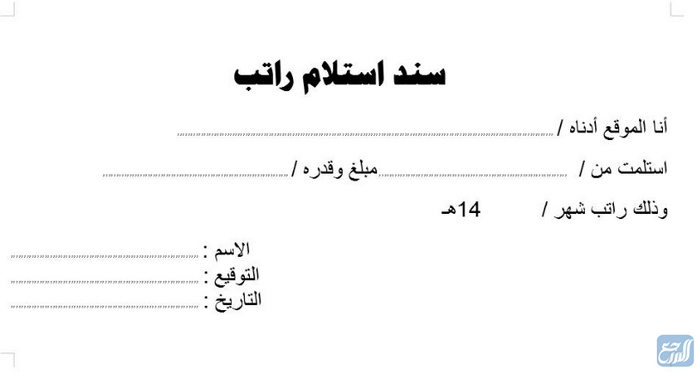 